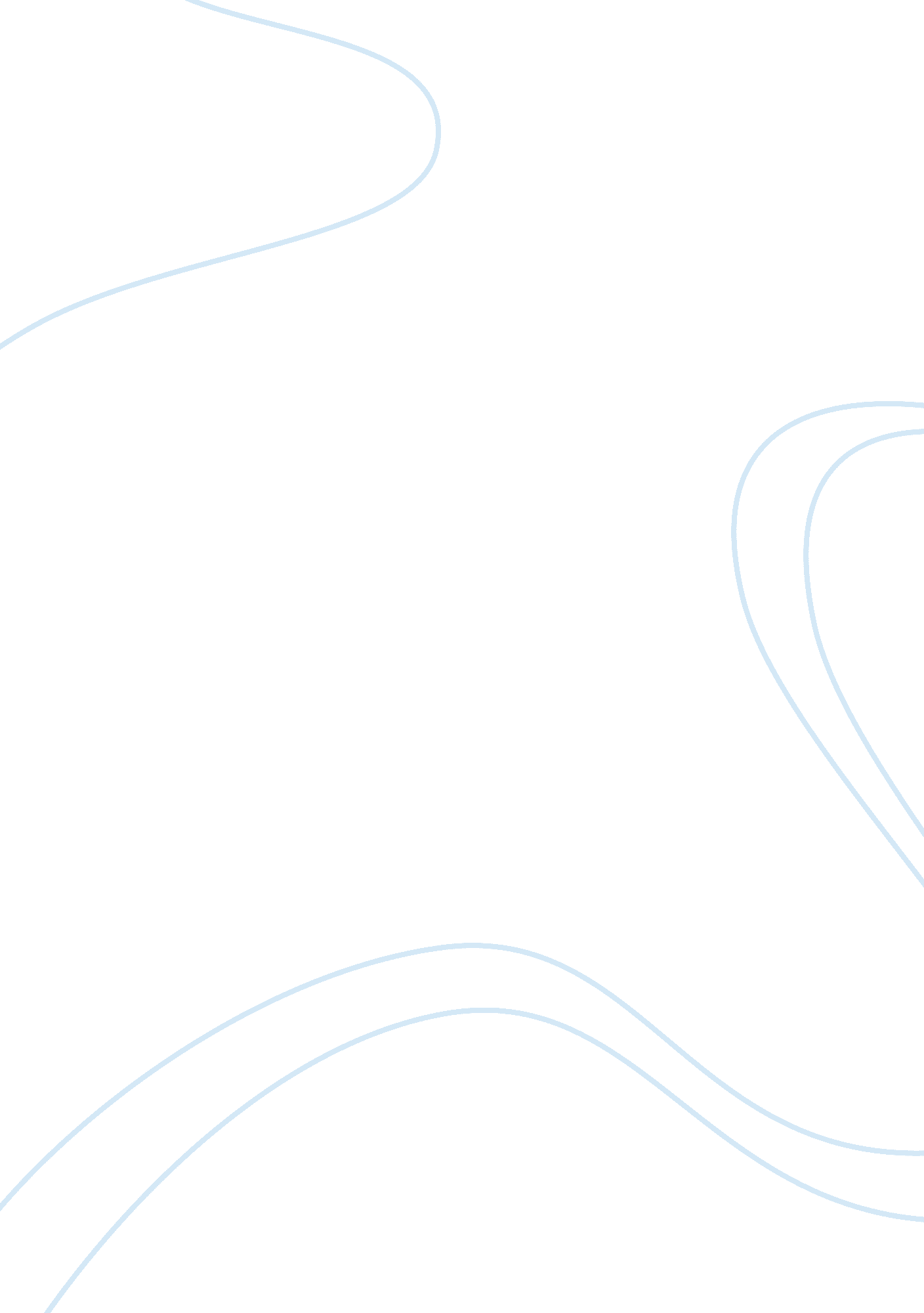 Adventure outing for employees tourism essay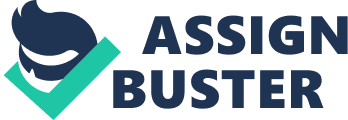 Adventure Outing – Quick fix for your stressed out employees If you take a bunch of people and put them in a challenging place, letting their potential to shine, and their positive energies to blend and if you have an exceptionally good trainer along, the results achieved at the end of it all benefit each member. With this philosophy corporate should send their employees for outings. Adventure trips for employees focus on rejuvenating and recommitting to your employ companys goals. It provides opportunity for people to learn to lead and initiate. The outings that are offered these days are designed keeping the working lifestyle of people in mind. The activities in a corporate outing are refreshing, fun and creative. It is like a holiday devoid your family members with an intention to create good energy in the group and spread a flavor of positivism which stays even after the trip. A few gains for employees from these trips are as follows. Companys interest After recruiting an employs a companys job to keep him onboard begins. In todays time of financial crisis loss of a skilled employee means loss in business. To stop that from happening, companies send their employees for outings periodically. These outings are organized keeping in mind the aim to enhance the skills of their employees. Each outing is chalked out in order to bring out certain level of confidence, raise self esteem and build team work. In the whole process employees also develop number of other qualities. They are Effective decision making through problem solving Employees are asked to gather in groups and play games which would highlight how much they are compatible with each other. These games are aimed at eliminating mental blocks people have and give them a new way of thinking. Apart from teaching all these activities there is lot of fun and laughter where colleagues bond strongly. Adventure activities Adventure activities bring about co-ordination in the group. Unknowingly people learn to make decisions and solve problems. They forget about work pressure and the openness in the environment gives them great opportunity to grow and flourish. The team building exercises that are carried out give employees a lot of time to gel with the mates in a fun way. When people meet in an environment other than offices they discover more about each other. There are talks other than deadlines and projects which are quiet a refreshing. That is what exactly adventure activities do. Adventure sports like rock climbing, rappelling or even strenuous hiking take your mind of general worries of home and family. The sweat and exhaustion is good for your health and mind. Adventure outings are the best way for people who have 9-5 jobs to get away from it and forget about it only to bounce back with a new vigor and bag of ideas. 